European Powerlifting Federation     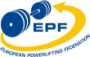 OFFICIAL NOMINATION FORMThe European Powerlifting Federation and the Lithuanian Powerlifting Federation invite for theEuropean Classic Open, Junior and Sub-Junior Powerlifting Championships in Kaunas, Lithuania, 24th November – 2nd December, 2019The final nomination form must be sent to:Original:		Meet Director: Antanas Jodauga, E-mail: antanas.jodauga@gmail.com, phone: +370 312 64282 Copy:			Bjorn Astad, e-mail: bjorn@europowerlifting.org    phone:  47 91817979, NorwayCorrespondence: Visa requests:		Vesta Stankevičienė – e-mail:  viza@trikove.lt Transport, accommodation: Vesta Stankevičienė – e-mail:  hotel@trikove.lt 			  Phone.: +370 621 49407    Technical secretary:	  Silva Katutyte, e-mail: silva.katutyte@gmail.com phone:+370 615 82192Submitting officer is responsible for the complete and accurate completion of all points of entry form!!! It is obligatory to fill in the category or the day in which the referee is available for duty! This information is binding for the referee.All nominated referees attending a Championship, must be available for at least two days!!! (see IPF Technical Rules)Confirmation of the referee’s participation.It is the responsibility of each Federation to validly confirm in the final nomination in which categories their referees will be available, or cancel the referees who will not participate in the Championships.Important:All referees nominated at the time of the final nomination will be awarded referee duties by the EPF Technical Secretary (TS) and the referee list will be published at the EPF web. All federations/referees must control this list and if they do not agree, they must immediately contact the TS for corrections.
All corrections must be made latest 14 days prior to the date of the technical meeting.14 November - 14 days prior to the technical meeting (if not otherwise specified by the TS) is the mandatory referee list published.Any changes requested by the referees after this date will cause a fine of 100 Euro.
However, federations may allocate duties between their own referees latest at the technical meeting without any fine.Submitting officer address - a representative of the Federation is obliged to complete this address:NOMINATION FORMPlease, use each lifter’s full first name, not his or her nickname!	   MEN	     Open	          Class    Family Name                 First Name      Birthday          SQ              BP           DL          TOTAL	   Juniors	          Class    Family Name                 First Name      Birthday          SQ              BP           DL          TOTAL	    Sub-Juniors	       Class    Family Name                 First Name         Birthday           SQ              BP            DL             TOTAL         WOMEN	   Open	          Class    Family Name                 First Name      Birthday          SQ              BP           DL          TOTAL    Juniors	       Class    Family Name                 First Name      Birthday          SQ              BP           DL            TOTAL    Sub-Juniors	        Class    Family Name                 First Name      Birthday          SQ              BP           DL            TOTAL1.  ACCREDITATION OF THE FEDERATION’S TEAM LEADERSPlease note: Team leaders and Doctor or Physiotherapists must sit in the audience until they are reason for them to go to the warm up/wrapping area. (i.e. if there is an injury). Also, Team Doctors or Physiotherapists must provide documentation to prove their qualification.2. ACCREDITATION OF THE FEDERATION’S ASSISTANT COACHES3. ACCREDITATION OF THE FEDERATION’S TEAM DOCTOR OR PHYSIOTHERAPISTPlease note: Team doctor or physiotherapist must sit in the audience until they are required to go to the warm up/wrapping area i.e. if there is an injury. Visa Support Form         LITHUANIAN POWERLIFTING FEDERATIONVesta Stankevičienėtel.: +370 621 49407        e-mail:    viza@trikove.lt 
Preliminary: 29th September, 2019Final: 7th November, 2019Last day for referees to change notification categories to be judged: 14th  November, 2019Submitted byNational Powerlifting Federation/Association                               DatumSubmitting officer:Title:Preliminary nomin.   Date:                                             Final nomination                                             Final nominationTeam manager :Head Coach:Referee 1 :Cat :  *Available for categories/ days:Referee 2:Cat:  *Available for categories/ days:Referee 3 :Cat :  *Available for categories/ days:Referee 4:Cat:1   *Available for categories/ days:   Only for Jury in case of insufficient # of Cat. 1 referees Number of Open banquet tickets 35 euros (last day to cancel the banquet tickets is Nov. 14, 2019)Number of Junior banquet tickets 25 euros (last day to cancel  the banquet tickets is Nov. 14, 2019)Officer’s name:E-mail:Phone:Reserve lifters, max. 5 per teamReserve lifters, max. 5 per teamReserve lifters, max. 5 per teamReserve lifters, max. 5 per teamReserve lifters, max. 5 per teamReserve lifters, max. 5 per teamReserve lifters, max. 5 per teamReserve lifters, max. 5 per teamReserve lifters, max. 5 per teamReserve lifters, max. 5 per teamReserve lifters, max. 5 per teamReserve lifters, max. 5 per teamFull and complete Name of team LeadersFull and Complete Name of each assistant CoachFederation Title Full and complete Name of team Doctor or physiotherapist –must provide documentation to prove their qualificationFull names of athletesBirth DayPassport NumberExpiration DateFull names of coachesBirth DayPassport NumberExpiration Date